Sonntag, 14. September 2014 – 13:00 Uhr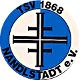 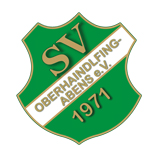 TSV Nandlstadt II	:	SV Oberhaindlfing/ Abens				0 : 2 (0 : 1)Am sechsten Spieltag empfing die Reserve des TSV Nandlstadt den Tabellendritten aus Oberhaindlfing.Die Oberhaindlfinger Mannschaft musste krankheitsbedingt auf ihren Kapitän Andreas Neumaier verzichten. Bei schlechter Witterung und guten Platzverhältnissen pfiff Schiedsrichter Bernhard Zöhrer die Partie pünktlich um 13 Uhr an. Die Partie war die ersten 15 Minuten hart umkämpft, dann der erste Schock für die Mannschaft aus Oberhaindlfing: Matthias Kaindl musste nach einem Pressschlag verletzungsbedingt ausgewechselt werden. Patrick Domani ersetzte Kaindl, der anschließend ins Krankenhaus gebracht wurde. Nach 20 Minuten die nächste umstrittene Szene. Kaindl Florian, Stellvertreter des kranken Kapitäns Neumaier, klärte den Ball am 16er. Ein Nandlstädter foulte Kaindl ohne jegliche Chance auf den Ball. Gelbe Karte für Nandlstadt und der nächste Verletzte für Oberhaindlfing. der von Michael Grabichler ersetzte wurde.Doch die Mannschaft aus Oberhaindlfing ließ sich nicht aus der Ruhe bringen und spielte souverän und ruhig weiter. In der 30. Minute dann die Belohnung. Sebastian Kaindl spielte den Ball auf die rechte Außenbahn zum starken Johannes Ziegltrum, welcher eine gute Flanke auf Korbinian Lorenz  schlug. Lorenz ließ sich die Chance nicht entgehen und netzte ein.Nach dem Pausenpfiff, kam die Reserve des TSV Nandlstadt besser ins Spiel. Die Latte und der starke Keeper der Oberhaindlfinger verhinderten den Ausgleich für Nandlstadt.In der 73. Minute dann die Erlösung für Oberhaindlfing. Der nur eine Minute zuvor eingewechselte Alexander Geltl versenkte eine Flanke, die wiederum von Johannes Ziegltrum gebracht wurde, trocken im Tor. In der Folge hatten wir noch einige Konterchancen, welche ungenutzt blieben. „Alles in allem, war der Sieg, nach einem „dreckigen“ Spiel, verdient“ so Coach Alex Lippert.Matthias Kaindl wünscht man eine Genesung! Aufstellung:N. Huber – F. Kaindl , A. Lippert , B. Ziegltrum – J. Ziegltrum , M. Kaindl , T. Doleschel , S. Kaindl – M. Ziegltrum , L. Glatt – K. LorenzP. Domani (A) , M. Grabichler (A) , M. Glatt (A) , H. Heckmaier (A) , A. Geltl (A) , D. Domani (A)

